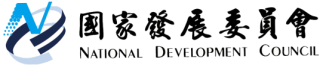 國家發展委員會 新聞稿對風傳媒12月5日地方創生相關報導澄清說明有關風傳媒12月5日報導「政院高喊『地方創生元年』！立委質疑KPI模糊不清，文創恐淪文化創傷」一案，國發會回應澄清如下：一、「地方創生」與過去社區總體營造、農村再生或一鄉鎮一特產(OTOP)等計畫完全不同，絕非新瓶裝舊酒或舊瓶裝新酒，而是全新計畫，攸關我國人口成長及均衡發展，行政院並已將地方創生定位為國家安全戰略層級的國家政策。二、行政院所推動之地方創生，有異於過去預算補助計畫方式，係以「投資代替補助」，國發會目前並無編列相關預算補助地方創生事業提案，主要透過媒合中央部會或企業資源，推動地方創生工作。三、有關部會地方創生相關資源部分，目前已將11部會共37項計畫納入整合，配合地方創生事業提案進行滾動調整，強化在地城鎮機能，以符合地方創生策略與精神，共同推動地方創生，絕非報導所述相關預算淪為散彈打鳥。四、賴院長已於11月30日「行政院地方創生會報」第2次會議明確指示，地方創生關鍵績效指標(KPI)的選擇，應以地方人口數、地方居民收入及學校人數等作為地方創生KPI，以彰顯地方創生的具體成效，並無KPI模糊不清之疑慮。